國立體育大學服務學習課程補助活動紀錄表辦理單位：                       帶隊教師：                       日期: 108 年   月   日至   月   日地點:                            活動花絮 
活動照片最少6張，每張需有照片說明，請排列於A4版面內，每張A4紙張排列直式4張或橫式6張照片(每張照片長寬比例要一樣，可設定寬度8CM)。活動花絮 
活動照片最少6張，每張需有照片說明，請排列於A4版面內，每張A4紙張排列直式4張或橫式6張照片(每張照片長寬比例要一樣，可設定寬度8CM)。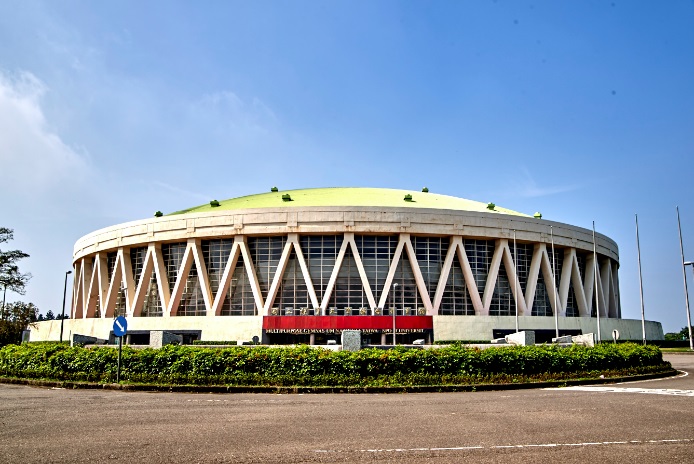 活動照片說明活動照片說明活動照片說明活動照片說明活動照片說明活動照片說明